河南省科技特派员服务队赴罗山开展科技服务2020年10月22日，河南省科技服务队成员信阳农林学院范宏伟、张凯、叶兆伟、潘鹏亮、张欢欢等组成集种养技术、植物病虫害绿色防控、乡村旅游规划设计为一体的服务队，赴罗山县潘新镇开展科技服务。在万达果木种植有限公司，范宏伟教授一行与核桃园区技术管理人员进行了深入交流，详细查看不同坡面核桃树生长和修剪情况，发现园区对核桃树科学修剪掌握不到位，部分核桃树出现生理紊乱、发新叶等现象。范教授指出，在后期的修剪中，务必要注意修剪最佳时期和修剪力度，避免冠层枝叶分布不科学，影响树势和病虫害发生程度。在巡查中，服务队还发现绝大多数宿果中存在钻蛀性害虫桃蛀螟等，此类害虫经过多年积累，虫口密度逐渐上升，成为该果园中的重要害虫之一。服务队强烈建议在园区多设置黑光灯进行成虫的诱杀，并结合生态调控和生物防治等技术，实现此类害虫的绿色防控，减少因病虫害造成的损失。在晚稻稻田，服务队成员调查了稻曲病的发生情况，在尚未收获的晚熟稻田发病率达到10%。该病害由稻绿核菌引起，在晚播晚栽、晚熟水稻品种上发病较严重，其菌核和厚垣孢子可以在土内或种子上越冬，成为次年主要侵染源。服务队建议在收获时采用低茬收割、处理稻草，尽可能少种或不种晚熟品种，加强前期的田间管理，提高水稻自身的抗病性，掌握防治该病的关键期即抽穗前5-7天。随后，服务队来到白马村彩稻田，对该村打造的乡村旅游项目中存在的问题进行了深入交流，并详细调查了彩稻病虫害发生情况，提出种植显花伴生植物为主的生态调控治理策略。服务队每到一处第一件事情就是下田调查，摸清不同植物生长和管理情况，以及存在的关键问题，并提出科学的解决方案，得到各单位负责人和管理人员的认可。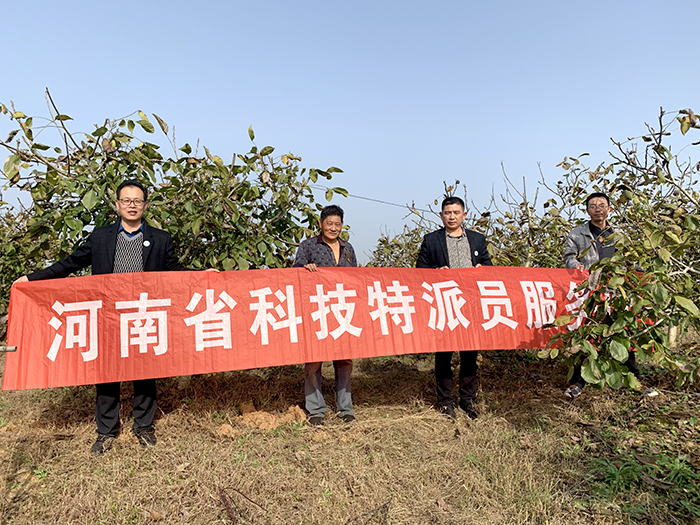 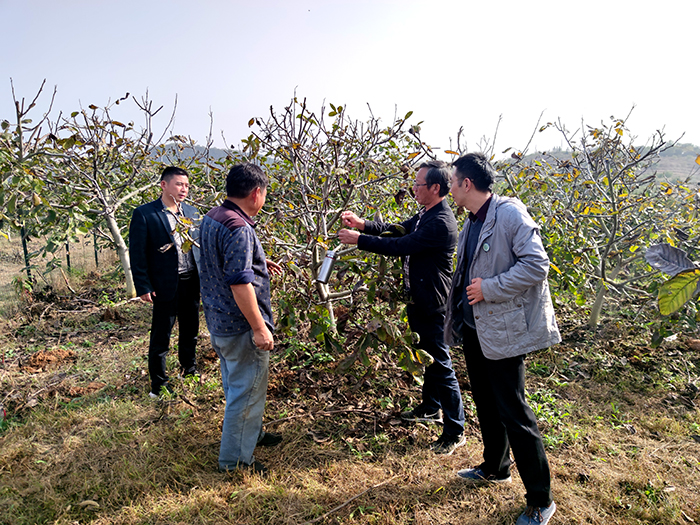 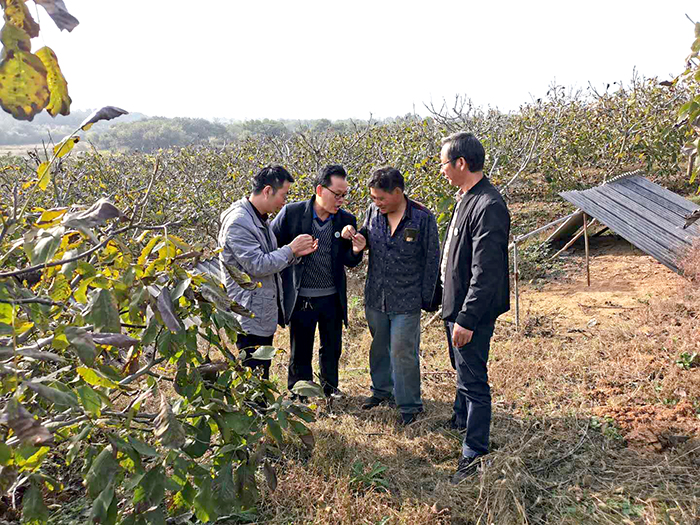 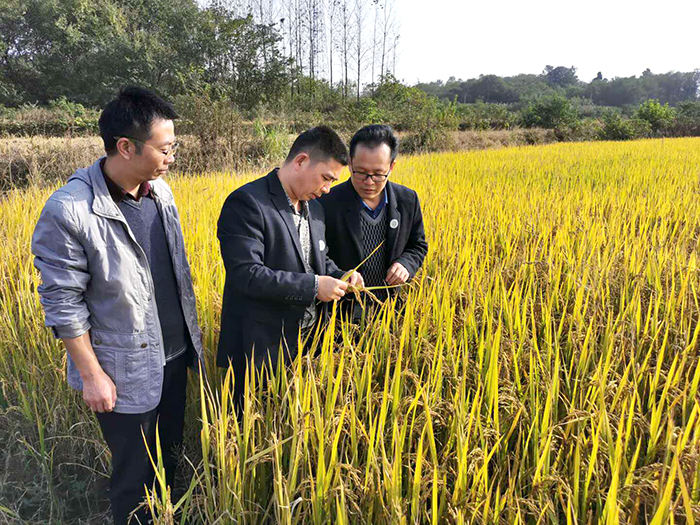 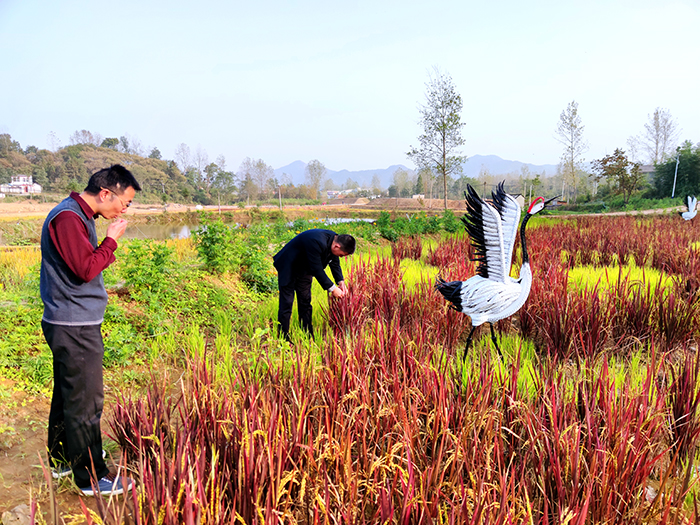 